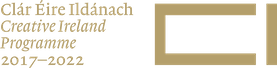 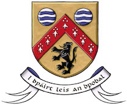 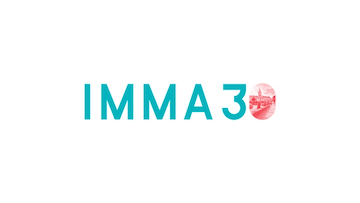 Azure Dementia Inclusive TrainingFor artists with a visual arts backgroundAPPLICATION FORMWhy do you want to participate in the Azure Dementia Inclusive Training programme and are you able to commit to participating fully- attending all training? (max. 250 words)Identify up to three professional objectives you would achieve in participating in this training programme (max. 100 words)Experience – Describe your arts practice in relation to this opportunity and criteria outlined in the Guidelines document  (max. 250 words)Experience - What facilitation experience do you have working with older people?(max. 150 words)Experience - What facilitation experience do you have working with other age groups? (max. 150 words)Provide a link(s) which can give us some further relevant information about your work and facilitation experience; online/socially distanced workshops/projects; or video/sound content. (Video files sent as attachments will not be considered- please send links only, .doc, .pdf and .jpg can be sent as an attachment with the application)Provide any other relevant information that you would like to make us aware of (max. 150 words)This is an initiative of Laois County Council Arts Office in partnership with the Irish Museum of Modern Art (IMMA) and in collaboration with Laois Age Friendly and Healthy Ireland Laois Supported by Creative Ireland Laois as part of the Creativity for Older Age fund 2021 - Creative Ireland Programme (2017–2022) and in partnership with Laois County Council.Contact NamePhoneLocationEmail